Authorisation of a Self Managed Investment Company or a self managed Irish Collective Asset-Management Vehicle – Business Plan ChecklistUnder the European Communities (Undertakings for Collective Investment in Transferable Securities) Regulations 2011May 2018NOTES ON COMPLETIONPlease read European Communities (Undertakings for Collective Investment in Transferable Securities) Regulations 2011 (S.I 352 of 2011) and Central Bank (Supervision and Enforcement) Act 2013 (Section 48(1)) (Undertakings for Collective Investment in Transferable Securities) Regulations 2015 (S.I. 420 of 2015) and European Union (Undertakings for Collective Investment in Transferable Securities) Amendment Regulations 2016 (S.I 143 of 2016) in conjunction with this Business Plan Checklist, which are available on the Central Bank of Ireland’s website www.centralbank.ie.Completed checklists must be typed.All checklist questions must be completed.  If a question does not apply, please write not applicable or none as appropriate.  Do not leave any blank spaces.  Business Plan references within the checklist should include the relevant page and paragraph numbers.Where applicants are required to ‘confirm’, a tick (‘’) placed in the relevant box will be taken as a confirmation that the relevant section has been addressed as specified.Any questions that have a YES and a NO box should be completed by inserting ‘Yes’ or ‘No’ as appropriate. Further information or clarification may be requested in respect of the business plan (having regard to the replies furnished) for the purpose of considering and evaluating the application for authorisation as a whole.Contents			Name of Applicant Fund			      	 4Section 1  	Capital Requirements			      	 4Section 2		PCF Holders/Staffing/Designated Persons 	 4Section 3	Delegation					 5	MANAGERIAL FUNCTIONSSection 4	Regulatory Compliance			       	5Section 5	Fund Risk Management			       	6Section 6	Operational Risk Management		      	 7Section 7	Investment Management			6Section 8	Capital and Financial Management	       	8Section 9	Distribution					 9Section 10	Organisational Requirements		      	 10	Declaration					 15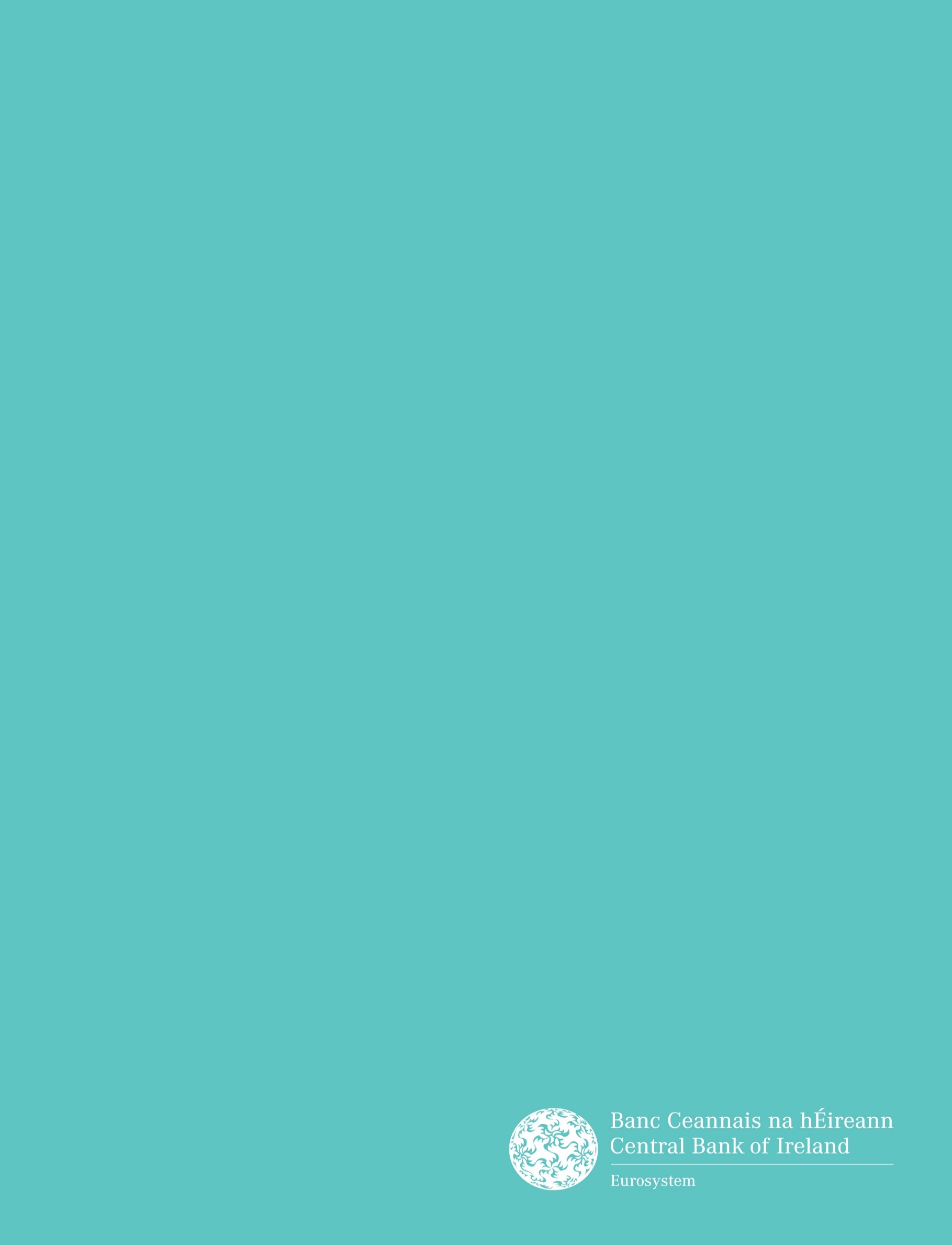 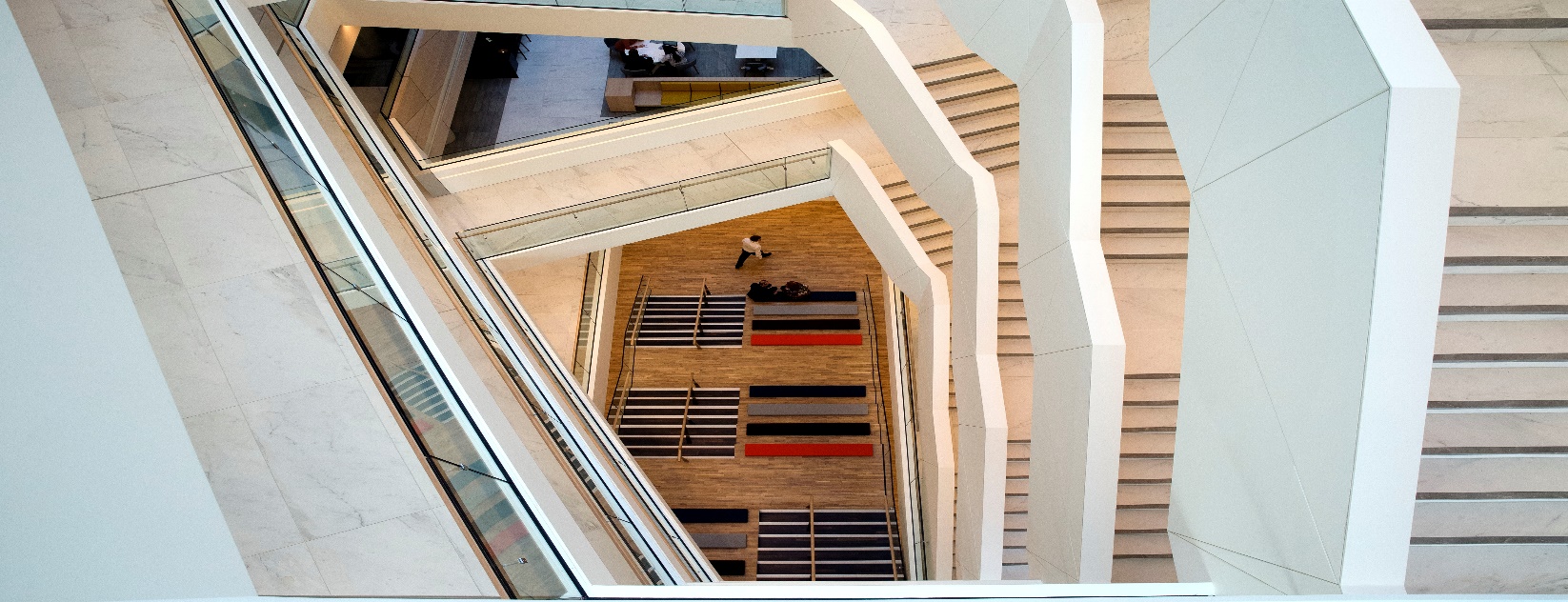 T +353 1 224 6000    www.centralbank.ie      authorisations@centralbank.ieInsert Name of Applicant Fund here:Insert Name of Applicant Fund here:Insert Name of Applicant Fund here:    ApplicantCentral of Bank       Ireland11Capital RequirementsCapital RequirementsCapital Requirements1.11.1Confirm that the following information, where applicable, as at the Confirm that the following information, where applicable, as at the Confirm that the following information, where applicable, as at the date of application, is disclosed in the Business Plan:date of application, is disclosed in the Business Plan:date of application, is disclosed in the Business Plan:The Initial/Minimum Capital Requirement;The Initial/Minimum Capital Requirement;The Initial/Minimum Capital Requirement;Amounts and classes of allotted share capital;Amounts and classes of allotted share capital;Amounts and classes of allotted share capital;Whether the shares are fully or partially paid;Whether the shares are fully or partially paid;Whether the shares are fully or partially paid;The name of the provider of the initial/minimum capital;The name of the provider of the initial/minimum capital;The name of the provider of the initial/minimum capital;Details of any reserves and any share premium account; andDetails of any reserves and any share premium account; andDetails of any reserves and any share premium account; andCapital Contribution.Capital Contribution.Capital Contribution.22Details of PCF Holders/Staffing/Designated PersonsDetails of PCF Holders/Staffing/Designated PersonsDetails of PCF Holders/Staffing/Designated Persons2.12.1Confirm the business plan contains:Confirm the business plan contains:Confirm the business plan contains:A List of all PCF holders; andA List of all PCF holders; andA List of all PCF holders; andA biography for each PCF holder detailing suitability/expertise,A biography for each PCF holder detailing suitability/expertise,A biography for each PCF holder detailing suitability/expertise,latest employer and residency status.latest employer and residency status.latest employer and residency status.2.22.2Confirm the business plan sets out the total number of persons employed, or engaged otherwise than as an employee (e.g. agents), including those engaged on a part-time basis or on a secondment basisConfirm the business plan sets out the total number of persons employed, or engaged otherwise than as an employee (e.g. agents), including those engaged on a part-time basis or on a secondment basisConfirm the business plan sets out the total number of persons employed, or engaged otherwise than as an employee (e.g. agents), including those engaged on a part-time basis or on a secondment basisStaff involved in the provision of collective portfolio Staff involved in the provision of collective portfolio Staff involved in the provision of collective portfolio Management;Management;Management;Compliance staff; andCompliance staff; andCompliance staff; andOther persons including administrative staff.Other persons including administrative staff.Other persons including administrative staff.2.32.3Confirm the business plan provides details of the assignment of Confirm the business plan provides details of the assignment of Confirm the business plan provides details of the assignment of managerial functions to secondees from service providers, if anymanagerial functions to secondees from service providers, if anymanagerial functions to secondees from service providers, if any2.42.4Confirm the business plan lists the relevant individual responsible for Confirm the business plan lists the relevant individual responsible for Confirm the business plan lists the relevant individual responsible for each managerial Function as set out below:each managerial Function as set out below:each managerial Function as set out below:Designated Person(PCF)Managerial FunctionRegulatory ComplianceFund Risk ManagementOperational Risk ManagementInvestment ManagementCapital & Financial ManagementDistribution2.52.5Provide confirmation in the business plan that all designated Provide confirmation in the business plan that all designated Provide confirmation in the business plan that all designated persons are aware of the relevant policies and procedures for thepersons are aware of the relevant policies and procedures for thepersons are aware of the relevant policies and procedures for theproper discharge of their responsibilities.proper discharge of their responsibilities.proper discharge of their responsibilities.33DelegationDelegationDelegation3.13.1A SMIC may delegate functions subject to the provisions of Section 98 of S.I. 420 of 2015.A SMIC may delegate functions subject to the provisions of Section 98 of S.I. 420 of 2015.A SMIC may delegate functions subject to the provisions of Section 98 of S.I. 420 of 2015.Confirm that the business plan contains an organisational structure chart, showing the following:Confirm that the business plan contains an organisational structure chart, showing the following:Confirm that the business plan contains an organisational structure chart, showing the following:Reporting Lines across designated functions & delegatedReporting Lines across designated functions & delegatedReporting Lines across designated functions & delegatedServices;Services;Services;Functions/responsibilities of the applicant; andFunctions/responsibilities of the applicant; andFunctions/responsibilities of the applicant; andDistinction between functions/powers retained by the boardDistinction between functions/powers retained by the boardDistinction between functions/powers retained by the boardof the applicant and those delegated to third parties.of the applicant and those delegated to third parties.of the applicant and those delegated to third parties.MANAGERIAL FUNCTIONSMANAGERIAL FUNCTIONSMANAGERIAL FUNCTIONSMANAGERIAL FUNCTIONS4Regulatory ComplianceRegulatory ComplianceRegulatory ComplianceRegulatory Compliance4.1Confirm the business plan details how the applicant proposes toConfirm the business plan details how the applicant proposes toConfirm the business plan details how the applicant proposes toConfirm the business plan details how the applicant proposes toensure compliance with all legal and regulatory requirements.ensure compliance with all legal and regulatory requirements.ensure compliance with all legal and regulatory requirements.ensure compliance with all legal and regulatory requirements.4.2Does the business plan confirm that the designated person be informed Does the business plan confirm that the designated person be informed Does the business plan confirm that the designated person be informed Does the business plan confirm that the designated person be informed of all compliance issues? Yes or No?of all compliance issues? Yes or No?of all compliance issues? Yes or No?of all compliance issues? Yes or No?If the designated person will be notified of material compliance If the designated person will be notified of material compliance If the designated person will be notified of material compliance If the designated person will be notified of material compliance issues only, confirm that the business plan details the trigger events/thresholds that shall determine materiality.issues only, confirm that the business plan details the trigger events/thresholds that shall determine materiality.issues only, confirm that the business plan details the trigger events/thresholds that shall determine materiality.issues only, confirm that the business plan details the trigger events/thresholds that shall determine materiality.4.3Confirm the business plan details the procedures for maintenance ofConfirm the business plan details the procedures for maintenance ofConfirm the business plan details the procedures for maintenance ofConfirm the business plan details the procedures for maintenance oflogs of investment breaches, pricing errors, complaints andlogs of investment breaches, pricing errors, complaints andlogs of investment breaches, pricing errors, complaints andlogs of investment breaches, pricing errors, complaints andcompensation payments.compensation payments.compensation payments.compensation payments.4.4Confirm that the business plan details the applicant’s anti-Confirm that the business plan details the applicant’s anti-Confirm that the business plan details the applicant’s anti-Confirm that the business plan details the applicant’s anti-money laundering (‘AML’) checks and procedures.money laundering (‘AML’) checks and procedures.money laundering (‘AML’) checks and procedures.money laundering (‘AML’) checks and procedures.4.5If AML checks are performed by third party service providers, does the If AML checks are performed by third party service providers, does the If AML checks are performed by third party service providers, does the If AML checks are performed by third party service providers, does the business plan confirm that the Board is satisfied with procedures business plan confirm that the Board is satisfied with procedures business plan confirm that the Board is satisfied with procedures business plan confirm that the Board is satisfied with procedures adopted by the relevant service provider?adopted by the relevant service provider?adopted by the relevant service provider?adopted by the relevant service provider?4.6Confirm the business plan includes the name, employer and Confirm the business plan includes the name, employer and Confirm the business plan includes the name, employer and Confirm the business plan includes the name, employer and relationship to the applicant of the MLRO.relationship to the applicant of the MLRO.relationship to the applicant of the MLRO.relationship to the applicant of the MLRO.4.7Confirm the business plan details the reporting procedures which have  Confirm the business plan details the reporting procedures which have  Confirm the business plan details the reporting procedures which have  Confirm the business plan details the reporting procedures which have  been established to allow for immediate reporting of all complaints tobeen established to allow for immediate reporting of all complaints tobeen established to allow for immediate reporting of all complaints tobeen established to allow for immediate reporting of all complaints tothe designated person.the designated person.the designated person.the designated person.4.8Confirm the business plan details the complaints handling procedures Confirm the business plan details the complaints handling procedures Confirm the business plan details the complaints handling procedures Confirm the business plan details the complaints handling procedures which have been established to ensure the prompt and effective handling of all complaints received.which have been established to ensure the prompt and effective handling of all complaints received.which have been established to ensure the prompt and effective handling of all complaints received.which have been established to ensure the prompt and effective handling of all complaints received.4.9Confirm the business plan details the timeframe within which the BoardConfirm the business plan details the timeframe within which the BoardConfirm the business plan details the timeframe within which the BoardConfirm the business plan details the timeframe within which the Boardwill endeavour to respond to/resolve complaints.will endeavour to respond to/resolve complaints.will endeavour to respond to/resolve complaints.will endeavour to respond to/resolve complaints.5Fund Risk ManagementFund Risk ManagementFund Risk ManagementFund Risk Management5.1Does the business plan confirm that the applicant has established a Does the business plan confirm that the applicant has established a Does the business plan confirm that the applicant has established a Does the business plan confirm that the applicant has established a permanent risk management function and include details regardingpermanent risk management function and include details regardingpermanent risk management function and include details regardingpermanent risk management function and include details regardingthe party responsible for the risk management function? the party responsible for the risk management function? the party responsible for the risk management function? the party responsible for the risk management function? 5.2Does the business plan provide details of who is responsible for the risk Does the business plan provide details of who is responsible for the risk Does the business plan provide details of who is responsible for the risk Does the business plan provide details of who is responsible for the risk management function?management function?management function?management function?5.3Does the business plan confirm that the applicant’s risk management Does the business plan confirm that the applicant’s risk management Does the business plan confirm that the applicant’s risk management Does the business plan confirm that the applicant’s risk management function has the necessary independence, authority and resources to function has the necessary independence, authority and resources to function has the necessary independence, authority and resources to function has the necessary independence, authority and resources to fulfil its role?fulfil its role?fulfil its role?fulfil its role?5.4Confirm the business plan details the role of the risk management Confirm the business plan details the role of the risk management Confirm the business plan details the role of the risk management Confirm the business plan details the role of the risk management function.function.function.function.5.5Does the business plan confirm that the applicant has a documented Does the business plan confirm that the applicant has a documented Does the business plan confirm that the applicant has a documented Does the business plan confirm that the applicant has a documented risk management policy in place to identify, manage & monitor all risksrisk management policy in place to identify, manage & monitor all risksrisk management policy in place to identify, manage & monitor all risksrisk management policy in place to identify, manage & monitor all riskspertaining to the fund and that there is a clear process in place for reviewing same?pertaining to the fund and that there is a clear process in place for reviewing same?pertaining to the fund and that there is a clear process in place for reviewing same?pertaining to the fund and that there is a clear process in place for reviewing same?5.6Confirm the business plan details how the applicant proposes to ensure Confirm the business plan details how the applicant proposes to ensure Confirm the business plan details how the applicant proposes to ensure Confirm the business plan details how the applicant proposes to ensure that all applicable risks pertaining to UCITS under management canthat all applicable risks pertaining to UCITS under management canthat all applicable risks pertaining to UCITS under management canthat all applicable risks pertaining to UCITS under management cancan be identified, managed and monitored at all times.can be identified, managed and monitored at all times.can be identified, managed and monitored at all times.can be identified, managed and monitored at all times.5.7Confirm the business plan details an assessment of the risks associated Confirm the business plan details an assessment of the risks associated Confirm the business plan details an assessment of the risks associated Confirm the business plan details an assessment of the risks associated with each fund under management and how these risks will be addressed?with each fund under management and how these risks will be addressed?with each fund under management and how these risks will be addressed?with each fund under management and how these risks will be addressed?6Operational Risk ManagementOperational Risk ManagementOperational Risk ManagementOperational Risk Management6.1Confirm the business plan details how the applicant proposes to ensure Confirm the business plan details how the applicant proposes to ensure Confirm the business plan details how the applicant proposes to ensure Confirm the business plan details how the applicant proposes to ensure that all applicable operational risks pertaining to the UCITS underthat all applicable operational risks pertaining to the UCITS underthat all applicable operational risks pertaining to the UCITS underthat all applicable operational risks pertaining to the UCITS undermanagement can be identified, managed and monitored at all times.management can be identified, managed and monitored at all times.management can be identified, managed and monitored at all times.management can be identified, managed and monitored at all times.Business Continuity Policy Business Continuity Policy Business Continuity Policy Business Continuity Policy 6.2Does the business plan confirm that the applicant has established its Does the business plan confirm that the applicant has established its Does the business plan confirm that the applicant has established its Does the business plan confirm that the applicant has established its own business continuity policy?own business continuity policy?own business continuity policy?own business continuity policy?6.3In addition, does the business plan confirm that the Board is satisfied In addition, does the business plan confirm that the Board is satisfied In addition, does the business plan confirm that the Board is satisfied In addition, does the business plan confirm that the Board is satisfied with the business continuity plans adopted by the third party service with the business continuity plans adopted by the third party service with the business continuity plans adopted by the third party service with the business continuity plans adopted by the third party service providers, if applicable?providers, if applicable?providers, if applicable?providers, if applicable?6.4Confirm that the business plan outlines the business continuity Confirm that the business plan outlines the business continuity Confirm that the business plan outlines the business continuity Confirm that the business plan outlines the business continuity procedures in sufficient detail, including:procedures in sufficient detail, including:procedures in sufficient detail, including:procedures in sufficient detail, including:Provision for annual reporting to the Board by delegates on Provision for annual reporting to the Board by delegates on Provision for annual reporting to the Board by delegates on Provision for annual reporting to the Board by delegates on their Business continuity plans; their Business continuity plans; their Business continuity plans; their Business continuity plans; Requirement to maintain a log of business continuity events;Requirement to maintain a log of business continuity events;Requirement to maintain a log of business continuity events;Requirement to maintain a log of business continuity events;Provision for ad-hoc reporting of business continuity events toProvision for ad-hoc reporting of business continuity events toProvision for ad-hoc reporting of business continuity events toProvision for ad-hoc reporting of business continuity events tothe Board, as and when they arise.the Board, as and when they arise.the Board, as and when they arise.the Board, as and when they arise.7Investment ManagementInvestment ManagementInvestment ManagementInvestment Management7.1Confirm the business plan details how the Board will ensure the Confirm the business plan details how the Board will ensure the Confirm the business plan details how the Board will ensure the Confirm the business plan details how the Board will ensure the availability of up to date information regarding portfolio performance.availability of up to date information regarding portfolio performance.availability of up to date information regarding portfolio performance.availability of up to date information regarding portfolio performance.7.2Confirm the business plan details how the Board shall ensure and verify Confirm the business plan details how the Board shall ensure and verify Confirm the business plan details how the Board shall ensure and verify Confirm the business plan details how the Board shall ensure and verify that the investment approach of each investment fund is compliedthat the investment approach of each investment fund is compliedthat the investment approach of each investment fund is compliedthat the investment approach of each investment fund is compliedwith.with.with.with.8Capital and Financial ManagementCapital and Financial ManagementCapital and Financial ManagementCapital and Financial Management8.1Confirm the business plan details how the applicant proposes to ensure Confirm the business plan details how the applicant proposes to ensure Confirm the business plan details how the applicant proposes to ensure Confirm the business plan details how the applicant proposes to ensure all relevant accounting records are properly maintained and readily all relevant accounting records are properly maintained and readily all relevant accounting records are properly maintained and readily all relevant accounting records are properly maintained and readily available, including production and filing of annual and half-yearly available, including production and filing of annual and half-yearly available, including production and filing of annual and half-yearly available, including production and filing of annual and half-yearly accounts within the relevant timeframes.accounts within the relevant timeframes.accounts within the relevant timeframes.accounts within the relevant timeframes.8.2Confirm the business plan details the role and responsibility of the Confirm the business plan details the role and responsibility of the Confirm the business plan details the role and responsibility of the Confirm the business plan details the role and responsibility of the Board of directors regarding the approval of the applicant’s accounts.Board of directors regarding the approval of the applicant’s accounts.Board of directors regarding the approval of the applicant’s accounts.Board of directors regarding the approval of the applicant’s accounts.8.3Confirm the business plan details the expenses payment process for Confirm the business plan details the expenses payment process for Confirm the business plan details the expenses payment process for Confirm the business plan details the expenses payment process for the applicant Company.the applicant Company.the applicant Company.the applicant Company.8.4Confirm that the following are set out in the business plan:Confirm that the following are set out in the business plan:Confirm that the following are set out in the business plan:Confirm that the following are set out in the business plan:Details of authorised signatories of the applicant; andDetails of authorised signatories of the applicant; andDetails of authorised signatories of the applicant; andDetails of authorised signatories of the applicant; andThe controls in place governing payment instructions whichThe controls in place governing payment instructions whichThe controls in place governing payment instructions whichThe controls in place governing payment instructions whichshould include the limits/restrictions in place (if any) in respect of authorised signatories).should include the limits/restrictions in place (if any) in respect of authorised signatories).should include the limits/restrictions in place (if any) in respect of authorised signatories).should include the limits/restrictions in place (if any) in respect of authorised signatories).(Note: In the interests of mind and management, the Central Bank would not expect to see signatories other than designated persons of the applicant or representatives of the Irish based service providers)(Note: In the interests of mind and management, the Central Bank would not expect to see signatories other than designated persons of the applicant or representatives of the Irish based service providers)(Note: In the interests of mind and management, the Central Bank would not expect to see signatories other than designated persons of the applicant or representatives of the Irish based service providers)(Note: In the interests of mind and management, the Central Bank would not expect to see signatories other than designated persons of the applicant or representatives of the Irish based service providers)8.5Confirm the business plan details how the applicant will monitor its Confirm the business plan details how the applicant will monitor its Confirm the business plan details how the applicant will monitor its Confirm the business plan details how the applicant will monitor its capital requirement on a continuous basis in accordance with all relevant UCITS legislation.capital requirement on a continuous basis in accordance with all relevant UCITS legislation.capital requirement on a continuous basis in accordance with all relevant UCITS legislation.capital requirement on a continuous basis in accordance with all relevant UCITS legislation.8.6Confirm the business plan details actions to be taken by the designated Confirm the business plan details actions to be taken by the designated Confirm the business plan details actions to be taken by the designated Confirm the business plan details actions to be taken by the designated person to ensure the applicant maintains sufficient capital to meet its regulatory requirements at all times.person to ensure the applicant maintains sufficient capital to meet its regulatory requirements at all times.person to ensure the applicant maintains sufficient capital to meet its regulatory requirements at all times.person to ensure the applicant maintains sufficient capital to meet its regulatory requirements at all times.8.7Does the business plan confirm the applicant has adopted appropriateDoes the business plan confirm the applicant has adopted appropriateDoes the business plan confirm the applicant has adopted appropriateDoes the business plan confirm the applicant has adopted appropriateprocedures to ensure on-going compliance with relevant accounting procedures to ensure on-going compliance with relevant accounting procedures to ensure on-going compliance with relevant accounting procedures to ensure on-going compliance with relevant accounting policies?policies?policies?policies?8.8Does the business plan confirm that procedures are sufficient for theDoes the business plan confirm that procedures are sufficient for theDoes the business plan confirm that procedures are sufficient for theDoes the business plan confirm that procedures are sufficient for theproper and accurate valuation of the assets and liabilities of a UCITS?proper and accurate valuation of the assets and liabilities of a UCITS?proper and accurate valuation of the assets and liabilities of a UCITS?proper and accurate valuation of the assets and liabilities of a UCITS?8.9Does the business plan confirm that the Board of Directors ensure thatDoes the business plan confirm that the Board of Directors ensure thatDoes the business plan confirm that the Board of Directors ensure thatDoes the business plan confirm that the Board of Directors ensure thatfair, correct and transparent pricing models and valuation systems are used for all fair, correct and transparent pricing models and valuation systems are used for all fair, correct and transparent pricing models and valuation systems are used for all fair, correct and transparent pricing models and valuation systems are used for all UCITS under management?UCITS under management?UCITS under management?UCITS under management?8.10Does the business plan confirm that valuation procedures will beDoes the business plan confirm that valuation procedures will beDoes the business plan confirm that valuation procedures will beDoes the business plan confirm that valuation procedures will bereviewed before the applicant takes on the management of new funds or sub-funds?reviewed before the applicant takes on the management of new funds or sub-funds?reviewed before the applicant takes on the management of new funds or sub-funds?reviewed before the applicant takes on the management of new funds or sub-funds?9DistributionDistributionDistributionDistribution9.1Does the business plan confirm the Board has put in place and will Does the business plan confirm the Board has put in place and will Does the business plan confirm the Board has put in place and will Does the business plan confirm the Board has put in place and will ensure adherence to procedures to verify that the distribution strategyensure adherence to procedures to verify that the distribution strategyensure adherence to procedures to verify that the distribution strategyensure adherence to procedures to verify that the distribution strategyof each investment funds is complied with?of each investment funds is complied with?of each investment funds is complied with?of each investment funds is complied with?9.2Confirm the business plan details the complaints handling procedures Confirm the business plan details the complaints handling procedures Confirm the business plan details the complaints handling procedures Confirm the business plan details the complaints handling procedures which have been established to ensure the prompt and effective handling of all which have been established to ensure the prompt and effective handling of all which have been established to ensure the prompt and effective handling of all which have been established to ensure the prompt and effective handling of all complaints received from unit holders regarding distribution matters?complaints received from unit holders regarding distribution matters?complaints received from unit holders regarding distribution matters?complaints received from unit holders regarding distribution matters?10ORGANISATIONAL REQUIREMENTSORGANISATIONAL REQUIREMENTSORGANISATIONAL REQUIREMENTSORGANISATIONAL REQUIREMENTS10.1Does the business plan confirm that the Board shall meet quarterly in Does the business plan confirm that the Board shall meet quarterly in Does the business plan confirm that the Board shall meet quarterly in Does the business plan confirm that the Board shall meet quarterly in Ireland?Ireland?Ireland?Ireland?10.2Does the business plan confirm the appointment of a permanent Does the business plan confirm the appointment of a permanent Does the business plan confirm the appointment of a permanent Does the business plan confirm the appointment of a permanent Chairperson and identify them?Chairperson and identify them?Chairperson and identify them?Chairperson and identify them?Insert Name of Individual here:Insert Name of Individual here:Insert Name of Individual here:Insert Name of Individual here:10.3Confirm the business plan provides the rationale for board Confirm the business plan provides the rationale for board Confirm the business plan provides the rationale for board Confirm the business plan provides the rationale for board composition.composition.composition.composition.Organisational Effectiveness RoleOrganisational Effectiveness RoleOrganisational Effectiveness RoleOrganisational Effectiveness Role10.4Does the business plan confirm the identity of the individual who will Does the business plan confirm the identity of the individual who will Does the business plan confirm the identity of the individual who will Does the business plan confirm the identity of the individual who will be performing the Organisational Effectiveness role?be performing the Organisational Effectiveness role?be performing the Organisational Effectiveness role?be performing the Organisational Effectiveness role?Insert Name of Individual here:Insert Name of Individual here:Insert Name of Individual here:Insert Name of Individual here:10.5Confirm the business plan sets out the responsibilities of the individual in carrying Confirm the business plan sets out the responsibilities of the individual in carrying Confirm the business plan sets out the responsibilities of the individual in carrying Confirm the business plan sets out the responsibilities of the individual in carrying out this role, which include:out this role, which include:out this role, which include:out this role, which include:Monitoring the adequacy and effectiveness of the internal Monitoring the adequacy and effectiveness of the internal Monitoring the adequacy and effectiveness of the internal Monitoring the adequacy and effectiveness of the internal resources of the applicant;resources of the applicant;resources of the applicant;resources of the applicant;Reviewing the organisational structure of the applicant to Reviewing the organisational structure of the applicant to Reviewing the organisational structure of the applicant to Reviewing the organisational structure of the applicant to ensure it is fit for purpose;ensure it is fit for purpose;ensure it is fit for purpose;ensure it is fit for purpose;Consideration of conflicts of interest that affect the applicant Consideration of conflicts of interest that affect the applicant Consideration of conflicts of interest that affect the applicant Consideration of conflicts of interest that affect the applicant  and funds under management; and funds under management; and funds under management; and funds under management;Reviewing the board composition of the applicant to evaluateReviewing the board composition of the applicant to evaluateReviewing the board composition of the applicant to evaluateReviewing the board composition of the applicant to evaluateits effectiveness; andits effectiveness; andits effectiveness; andits effectiveness; andOverseeing the arrangements for the supervision of delegates.Overseeing the arrangements for the supervision of delegates.Overseeing the arrangements for the supervision of delegates.Overseeing the arrangements for the supervision of delegates.10.6Confirm that the business plan provides for escalation procedures fromConfirm that the business plan provides for escalation procedures fromConfirm that the business plan provides for escalation procedures fromConfirm that the business plan provides for escalation procedures fromthis individual to the Board in carrying out this role.this individual to the Board in carrying out this role.this individual to the Board in carrying out this role.this individual to the Board in carrying out this role.Delegation ArrangementsDelegation ArrangementsDelegation ArrangementsDelegation Arrangements10.7Does the business plan confirm the applicant has carried out due Does the business plan confirm the applicant has carried out due Does the business plan confirm the applicant has carried out due Does the business plan confirm the applicant has carried out due diligence in the appointment of third party service providers?diligence in the appointment of third party service providers?diligence in the appointment of third party service providers?diligence in the appointment of third party service providers?10.8Does the business plan confirm the Board’s satisfaction with the Does the business plan confirm the Board’s satisfaction with the Does the business plan confirm the Board’s satisfaction with the Does the business plan confirm the Board’s satisfaction with the systems and procedures adopted by the third party service providers?systems and procedures adopted by the third party service providers?systems and procedures adopted by the third party service providers?systems and procedures adopted by the third party service providers?10.9Does the business plan confirm that the Board will review all systems Does the business plan confirm that the Board will review all systems Does the business plan confirm that the Board will review all systems Does the business plan confirm that the Board will review all systems and procedures adopted by third party service providers?and procedures adopted by third party service providers?and procedures adopted by third party service providers?and procedures adopted by third party service providers?10.10Does the business plan confirm that service level agreements have Does the business plan confirm that service level agreements have Does the business plan confirm that service level agreements have Does the business plan confirm that service level agreements have been entered into (at a minimum with the Administrator and been entered into (at a minimum with the Administrator and been entered into (at a minimum with the Administrator and been entered into (at a minimum with the Administrator and Investment Manager)?Investment Manager)?Investment Manager)?Investment Manager)?Record KeepingRecord KeepingRecord KeepingRecord Keeping10.11Does the business plan confirm that the applicant has adopted Does the business plan confirm that the applicant has adopted Does the business plan confirm that the applicant has adopted Does the business plan confirm that the applicant has adopted adequate record keeping procedures?adequate record keeping procedures?adequate record keeping procedures?adequate record keeping procedures?10.12Confirm the business plan details the specific records to be kept and where they will Confirm the business plan details the specific records to be kept and where they will Confirm the business plan details the specific records to be kept and where they will Confirm the business plan details the specific records to be kept and where they will be maintained, including:be maintained, including:be maintained, including:be maintained, including:Recording of portfolio transactions;Recording of portfolio transactions;Recording of portfolio transactions;Recording of portfolio transactions;Recording of subscription and redemption orders; andRecording of subscription and redemption orders; andRecording of subscription and redemption orders; andRecording of subscription and redemption orders; andElectronic data processing.Electronic data processing.Electronic data processing.Electronic data processing.10.13Confirm that the business plan details how the applicant proposes to meet the Confirm that the business plan details how the applicant proposes to meet the Confirm that the business plan details how the applicant proposes to meet the Confirm that the business plan details how the applicant proposes to meet the following requirements regarding the retention of records:following requirements regarding the retention of records:following requirements regarding the retention of records:following requirements regarding the retention of records:The Central Bank of Ireland must be able to access the records The Central Bank of Ireland must be able to access the records The Central Bank of Ireland must be able to access the records The Central Bank of Ireland must be able to access the records readily and to reconstitute each key stage of the processing of each transaction;readily and to reconstitute each key stage of the processing of each transaction;readily and to reconstitute each key stage of the processing of each transaction;readily and to reconstitute each key stage of the processing of each transaction;It must be possible for any corrections or other amendments, It must be possible for any corrections or other amendments, It must be possible for any corrections or other amendments, It must be possible for any corrections or other amendments, and the contents of the records prior to such corrections or amendments, to be easily ascertained; andand the contents of the records prior to such corrections or amendments, to be easily ascertained; andand the contents of the records prior to such corrections or amendments, to be easily ascertained; andand the contents of the records prior to such corrections or amendments, to be easily ascertained; andIt must not be possible for the records otherwise to be It must not be possible for the records otherwise to be It must not be possible for the records otherwise to be It must not be possible for the records otherwise to be manipulated or altered.manipulated or altered.manipulated or altered.manipulated or altered.ReportsReportsReportsReports10.14Confirm the business plan provides for monthly and quarterly reports Confirm the business plan provides for monthly and quarterly reports Confirm the business plan provides for monthly and quarterly reports Confirm the business plan provides for monthly and quarterly reports that will be received by the designated person and Board for each managerial function.that will be received by the designated person and Board for each managerial function.that will be received by the designated person and Board for each managerial function.that will be received by the designated person and Board for each managerial function.10.15Under each managerial function, confirm that the business plan setsUnder each managerial function, confirm that the business plan setsUnder each managerial function, confirm that the business plan setsUnder each managerial function, confirm that the business plan setsout how the designated person maintains effective control andout how the designated person maintains effective control andout how the designated person maintains effective control andout how the designated person maintains effective control andoversight of the function between the relevant reporting dates. oversight of the function between the relevant reporting dates. oversight of the function between the relevant reporting dates. oversight of the function between the relevant reporting dates. 10.16Confirm the business plan details exceptional/ad-hoc reporting for all Confirm the business plan details exceptional/ad-hoc reporting for all Confirm the business plan details exceptional/ad-hoc reporting for all Confirm the business plan details exceptional/ad-hoc reporting for all managerial functions, including trigger events that would prompt ad-hoc reporting and examples of specific actions to be taken to address issues which require exceptional/ad-hoc reporting.managerial functions, including trigger events that would prompt ad-hoc reporting and examples of specific actions to be taken to address issues which require exceptional/ad-hoc reporting.managerial functions, including trigger events that would prompt ad-hoc reporting and examples of specific actions to be taken to address issues which require exceptional/ad-hoc reporting.managerial functions, including trigger events that would prompt ad-hoc reporting and examples of specific actions to be taken to address issues which require exceptional/ad-hoc reporting.10.17Does the business plan confirm that reports will be maintained where Does the business plan confirm that reports will be maintained where Does the business plan confirm that reports will be maintained where Does the business plan confirm that reports will be maintained where they can be subject to inspection by the Central Bank?they can be subject to inspection by the Central Bank?they can be subject to inspection by the Central Bank?they can be subject to inspection by the Central Bank?Strategies for the exercising of voting rightsStrategies for the exercising of voting rightsStrategies for the exercising of voting rightsStrategies for the exercising of voting rights10.18Confirm the business plan details the policy for the exercising of voting Confirm the business plan details the policy for the exercising of voting Confirm the business plan details the policy for the exercising of voting Confirm the business plan details the policy for the exercising of voting rights?rights?rights?rights?10.19Does the business plan confirm that policies and procedures have Does the business plan confirm that policies and procedures have Does the business plan confirm that policies and procedures have Does the business plan confirm that policies and procedures have been adopted for the exclusive benefit of the UCITS concerned?been adopted for the exclusive benefit of the UCITS concerned?been adopted for the exclusive benefit of the UCITS concerned?been adopted for the exclusive benefit of the UCITS concerned?Internal AuditInternal AuditInternal AuditInternal Audit10.20Does the business plan confirm that the applicant established a Does the business plan confirm that the applicant established a Does the business plan confirm that the applicant established a Does the business plan confirm that the applicant established a permanent internal audit function? Yes or No?permanent internal audit function? Yes or No?permanent internal audit function? Yes or No?permanent internal audit function? Yes or No?If no, does the business plan detail an appropriate reason for this If no, does the business plan detail an appropriate reason for this If no, does the business plan detail an appropriate reason for this If no, does the business plan detail an appropriate reason for this decision (with consideration for nature, scale and complexity)?decision (with consideration for nature, scale and complexity)?decision (with consideration for nature, scale and complexity)?decision (with consideration for nature, scale and complexity)?10.21Does the business plan outline the applicant’s internal audit procedures Does the business plan outline the applicant’s internal audit procedures Does the business plan outline the applicant’s internal audit procedures Does the business plan outline the applicant’s internal audit procedures or the internal audit procedures of the third party service providers relied upon by or the internal audit procedures of the third party service providers relied upon by or the internal audit procedures of the third party service providers relied upon by or the internal audit procedures of the third party service providers relied upon by the applicant?the applicant?the applicant?the applicant?10.22If the applicant is relying on the internal audits carried out by third If the applicant is relying on the internal audits carried out by third If the applicant is relying on the internal audits carried out by third If the applicant is relying on the internal audits carried out by third party service providers, does the business plan confirm that the Board of Directors party service providers, does the business plan confirm that the Board of Directors party service providers, does the business plan confirm that the Board of Directors party service providers, does the business plan confirm that the Board of Directors are satisfied with the internal audit procedures of those service providers?are satisfied with the internal audit procedures of those service providers?are satisfied with the internal audit procedures of those service providers?are satisfied with the internal audit procedures of those service providers?10.23Confirm the business plan details the frequency of the internal audit Confirm the business plan details the frequency of the internal audit Confirm the business plan details the frequency of the internal audit Confirm the business plan details the frequency of the internal audit Reports.Reports.Reports.Reports.10.24Confirm the business plan details the procedures in place for rectifying Confirm the business plan details the procedures in place for rectifying Confirm the business plan details the procedures in place for rectifying Confirm the business plan details the procedures in place for rectifying any issues identified by internal audit reports.any issues identified by internal audit reports.any issues identified by internal audit reports.any issues identified by internal audit reports.Conflicts of InterestConflicts of InterestConflicts of InterestConflicts of Interest10.25Confirm that the applicant has a written conflicts of interest policy in Confirm that the applicant has a written conflicts of interest policy in Confirm that the applicant has a written conflicts of interest policy in Confirm that the applicant has a written conflicts of interest policy in place and include details of same in the business plan.place and include details of same in the business plan.place and include details of same in the business plan.place and include details of same in the business plan.10.26Identify and outline potential conflicts of interest in the business plan.Identify and outline potential conflicts of interest in the business plan.Identify and outline potential conflicts of interest in the business plan.Identify and outline potential conflicts of interest in the business plan.10.27Confirm the business plan details procedures that have been Confirm the business plan details procedures that have been Confirm the business plan details procedures that have been Confirm the business plan details procedures that have been established to deal with potential conflicts of interest, as and when they arise.established to deal with potential conflicts of interest, as and when they arise.established to deal with potential conflicts of interest, as and when they arise.established to deal with potential conflicts of interest, as and when they arise.10.28Does the business plan confirm that the Board will allow for Does the business plan confirm that the Board will allow for Does the business plan confirm that the Board will allow for Does the business plan confirm that the Board will allow for the continual review of the conflicts of interest policy and procedures?the continual review of the conflicts of interest policy and procedures?the continual review of the conflicts of interest policy and procedures?the continual review of the conflicts of interest policy and procedures?10.29Confirm the business plan includes provisions for reporting conflicts of Confirm the business plan includes provisions for reporting conflicts of Confirm the business plan includes provisions for reporting conflicts of Confirm the business plan includes provisions for reporting conflicts of interest to unit-holders and clients in a durable medium.interest to unit-holders and clients in a durable medium.interest to unit-holders and clients in a durable medium.interest to unit-holders and clients in a durable medium.Related Party Transactions & Personal TransactionsRelated Party Transactions & Personal TransactionsRelated Party Transactions & Personal TransactionsRelated Party Transactions & Personal Transactions10.30Confirm the business plan includes procedures to ensure compliance Confirm the business plan includes procedures to ensure compliance Confirm the business plan includes procedures to ensure compliance Confirm the business plan includes procedures to ensure compliance with reporting and disclosure requirements regarding related party transactions.with reporting and disclosure requirements regarding related party transactions.with reporting and disclosure requirements regarding related party transactions.with reporting and disclosure requirements regarding related party transactions.10.31Does the business plan confirm that any related party transactions Does the business plan confirm that any related party transactions Does the business plan confirm that any related party transactions Does the business plan confirm that any related party transactions entered into by the applicant will be conducted at arm’s length and in the best entered into by the applicant will be conducted at arm’s length and in the best entered into by the applicant will be conducted at arm’s length and in the best entered into by the applicant will be conducted at arm’s length and in the best interests of unit-holders?interests of unit-holders?interests of unit-holders?interests of unit-holders?RemunerationRemunerationRemunerationRemuneration10.32Confirm that the business plan details the applicant’s remunerationConfirm that the business plan details the applicant’s remunerationConfirm that the business plan details the applicant’s remunerationConfirm that the business plan details the applicant’s remunerationpolicies.policies.policies.policies.10.33Does the business plan demonstrate that the Applicant’s remuneration Does the business plan demonstrate that the Applicant’s remuneration Does the business plan demonstrate that the Applicant’s remuneration Does the business plan demonstrate that the Applicant’s remuneration policies are compliant with Regulations 24 A and B of European Union (Undertakings policies are compliant with Regulations 24 A and B of European Union (Undertakings policies are compliant with Regulations 24 A and B of European Union (Undertakings policies are compliant with Regulations 24 A and B of European Union (Undertakings for Collective Investment in Transferable Securities) Amendment Regulations 2016for Collective Investment in Transferable Securities) Amendment Regulations 2016for Collective Investment in Transferable Securities) Amendment Regulations 2016for Collective Investment in Transferable Securities) Amendment Regulations 2016(S.I 143 of 2016) and ESMA guidelines ESMA/2016/411?(S.I 143 of 2016) and ESMA guidelines ESMA/2016/411?(S.I 143 of 2016) and ESMA guidelines ESMA/2016/411?(S.I 143 of 2016) and ESMA guidelines ESMA/2016/411?Business Plan UpdatesBusiness Plan UpdatesBusiness Plan UpdatesBusiness Plan Updates10.34Provide confirmation that the business plan will be kept up to date, Provide confirmation that the business plan will be kept up to date, Provide confirmation that the business plan will be kept up to date, Provide confirmation that the business plan will be kept up to date, that it will be made available to the Central Bank when requested, and that it will be made available to the Central Bank when requested, and that it will be made available to the Central Bank when requested, and that it will be made available to the Central Bank when requested, and any material changes will be notified to the Central Bank.any material changes will be notified to the Central Bank.any material changes will be notified to the Central Bank.any material changes will be notified to the Central Bank.European Communities (Undertakings for Collective Investment in Transferable Securities) Regulations 2011 DECLARATIONEuropean Communities (Undertakings for Collective Investment in Transferable Securities) Regulations 2011 DECLARATIONEuropean Communities (Undertakings for Collective Investment in Transferable Securities) Regulations 2011 DECLARATIONEuropean Communities (Undertakings for Collective Investment in Transferable Securities) Regulations 2011 DECLARATIONEuropean Communities (Undertakings for Collective Investment in Transferable Securities) Regulations 2011 DECLARATIONEuropean Communities (Undertakings for Collective Investment in Transferable Securities) Regulations 2011 DECLARATIONEuropean Communities (Undertakings for Collective Investment in Transferable Securities) Regulations 2011 DECLARATIONEuropean Communities (Undertakings for Collective Investment in Transferable Securities) Regulations 2011 DECLARATIONEuropean Communities (Undertakings for Collective Investment in Transferable Securities) Regulations 2011 DECLARATION[The applicant] is applying for authorisation under the European Communities (Undertakings for Collective Investment in Transferable Securities) Regulations 2011 on the basis of information supplied in this business plan checklist and in the online application plus any additional information supplied to the Central Bank of Ireland in the course of the application.[The applicant] is applying for authorisation under the European Communities (Undertakings for Collective Investment in Transferable Securities) Regulations 2011 on the basis of information supplied in this business plan checklist and in the online application plus any additional information supplied to the Central Bank of Ireland in the course of the application.[The applicant] is applying for authorisation under the European Communities (Undertakings for Collective Investment in Transferable Securities) Regulations 2011 on the basis of information supplied in this business plan checklist and in the online application plus any additional information supplied to the Central Bank of Ireland in the course of the application.[The applicant] is applying for authorisation under the European Communities (Undertakings for Collective Investment in Transferable Securities) Regulations 2011 on the basis of information supplied in this business plan checklist and in the online application plus any additional information supplied to the Central Bank of Ireland in the course of the application.[The applicant] is applying for authorisation under the European Communities (Undertakings for Collective Investment in Transferable Securities) Regulations 2011 on the basis of information supplied in this business plan checklist and in the online application plus any additional information supplied to the Central Bank of Ireland in the course of the application.[The applicant] is applying for authorisation under the European Communities (Undertakings for Collective Investment in Transferable Securities) Regulations 2011 on the basis of information supplied in this business plan checklist and in the online application plus any additional information supplied to the Central Bank of Ireland in the course of the application.[The applicant] is applying for authorisation under the European Communities (Undertakings for Collective Investment in Transferable Securities) Regulations 2011 on the basis of information supplied in this business plan checklist and in the online application plus any additional information supplied to the Central Bank of Ireland in the course of the application.[The applicant] is applying for authorisation under the European Communities (Undertakings for Collective Investment in Transferable Securities) Regulations 2011 on the basis of information supplied in this business plan checklist and in the online application plus any additional information supplied to the Central Bank of Ireland in the course of the application.[The applicant] is applying for authorisation under the European Communities (Undertakings for Collective Investment in Transferable Securities) Regulations 2011 on the basis of information supplied in this business plan checklist and in the online application plus any additional information supplied to the Central Bank of Ireland in the course of the application.I/We acknowledge that the Central Bank of Ireland may disclose information in the performance of its statutory functions or otherwise as may be specifically authorised by law.I/We acknowledge that the Central Bank of Ireland may disclose information in the performance of its statutory functions or otherwise as may be specifically authorised by law.I/We acknowledge that the Central Bank of Ireland may disclose information in the performance of its statutory functions or otherwise as may be specifically authorised by law.I/We acknowledge that the Central Bank of Ireland may disclose information in the performance of its statutory functions or otherwise as may be specifically authorised by law.I/We acknowledge that the Central Bank of Ireland may disclose information in the performance of its statutory functions or otherwise as may be specifically authorised by law.I/We acknowledge that the Central Bank of Ireland may disclose information in the performance of its statutory functions or otherwise as may be specifically authorised by law.I/We acknowledge that the Central Bank of Ireland may disclose information in the performance of its statutory functions or otherwise as may be specifically authorised by law.I/We acknowledge that the Central Bank of Ireland may disclose information in the performance of its statutory functions or otherwise as may be specifically authorised by law.I/We acknowledge that the Central Bank of Ireland may disclose information in the performance of its statutory functions or otherwise as may be specifically authorised by law.I/we warrant that I/we have truthfully and fully answered the relevant questions in this business plan checklist and disclosed any other information which might reasonably be considered relevant for the purpose of the application for authorisation.I/we warrant that I/we have truthfully and fully answered the relevant questions in this business plan checklist and disclosed any other information which might reasonably be considered relevant for the purpose of the application for authorisation.I/we warrant that I/we have truthfully and fully answered the relevant questions in this business plan checklist and disclosed any other information which might reasonably be considered relevant for the purpose of the application for authorisation.I/we warrant that I/we have truthfully and fully answered the relevant questions in this business plan checklist and disclosed any other information which might reasonably be considered relevant for the purpose of the application for authorisation.I/we warrant that I/we have truthfully and fully answered the relevant questions in this business plan checklist and disclosed any other information which might reasonably be considered relevant for the purpose of the application for authorisation.I/we warrant that I/we have truthfully and fully answered the relevant questions in this business plan checklist and disclosed any other information which might reasonably be considered relevant for the purpose of the application for authorisation.I/we warrant that I/we have truthfully and fully answered the relevant questions in this business plan checklist and disclosed any other information which might reasonably be considered relevant for the purpose of the application for authorisation.I/we warrant that I/we have truthfully and fully answered the relevant questions in this business plan checklist and disclosed any other information which might reasonably be considered relevant for the purpose of the application for authorisation.I/we warrant that I/we have truthfully and fully answered the relevant questions in this business plan checklist and disclosed any other information which might reasonably be considered relevant for the purpose of the application for authorisation.I/we warrant and I/we will promptly notify the Central Bank of Ireland of any changes in the information I/we have provided in this business plan checklist and supply any other relevant information which may come to light in the period during which the application for authorisation is being considered and, the application for authorisation is accepted, thereafter.I/we warrant and I/we will promptly notify the Central Bank of Ireland of any changes in the information I/we have provided in this business plan checklist and supply any other relevant information which may come to light in the period during which the application for authorisation is being considered and, the application for authorisation is accepted, thereafter.I/we warrant and I/we will promptly notify the Central Bank of Ireland of any changes in the information I/we have provided in this business plan checklist and supply any other relevant information which may come to light in the period during which the application for authorisation is being considered and, the application for authorisation is accepted, thereafter.I/we warrant and I/we will promptly notify the Central Bank of Ireland of any changes in the information I/we have provided in this business plan checklist and supply any other relevant information which may come to light in the period during which the application for authorisation is being considered and, the application for authorisation is accepted, thereafter.I/we warrant and I/we will promptly notify the Central Bank of Ireland of any changes in the information I/we have provided in this business plan checklist and supply any other relevant information which may come to light in the period during which the application for authorisation is being considered and, the application for authorisation is accepted, thereafter.I/we warrant and I/we will promptly notify the Central Bank of Ireland of any changes in the information I/we have provided in this business plan checklist and supply any other relevant information which may come to light in the period during which the application for authorisation is being considered and, the application for authorisation is accepted, thereafter.I/we warrant and I/we will promptly notify the Central Bank of Ireland of any changes in the information I/we have provided in this business plan checklist and supply any other relevant information which may come to light in the period during which the application for authorisation is being considered and, the application for authorisation is accepted, thereafter.I/we warrant and I/we will promptly notify the Central Bank of Ireland of any changes in the information I/we have provided in this business plan checklist and supply any other relevant information which may come to light in the period during which the application for authorisation is being considered and, the application for authorisation is accepted, thereafter.I/we warrant and I/we will promptly notify the Central Bank of Ireland of any changes in the information I/we have provided in this business plan checklist and supply any other relevant information which may come to light in the period during which the application for authorisation is being considered and, the application for authorisation is accepted, thereafter.Dated this Dated this day of20202020Signed:Signed:Signed:Position:Position:Position:Position:Position:Position:Signed:Signed:Signed:Position:Position:Position:Position:Position:Position:Signed:Signed:Signed:Position:Position:Position:Position:Position:Position:(At least two directors, including the managing director must sign the declaration. Original signatures are required.)For and on behalf of:(Please print name of the Applicant.)(At least two directors, including the managing director must sign the declaration. Original signatures are required.)For and on behalf of:(Please print name of the Applicant.)(At least two directors, including the managing director must sign the declaration. Original signatures are required.)For and on behalf of:(Please print name of the Applicant.)(At least two directors, including the managing director must sign the declaration. Original signatures are required.)For and on behalf of:(Please print name of the Applicant.)(At least two directors, including the managing director must sign the declaration. Original signatures are required.)For and on behalf of:(Please print name of the Applicant.)(At least two directors, including the managing director must sign the declaration. Original signatures are required.)For and on behalf of:(Please print name of the Applicant.)(At least two directors, including the managing director must sign the declaration. Original signatures are required.)For and on behalf of:(Please print name of the Applicant.)(At least two directors, including the managing director must sign the declaration. Original signatures are required.)For and on behalf of:(Please print name of the Applicant.)(At least two directors, including the managing director must sign the declaration. Original signatures are required.)For and on behalf of:(Please print name of the Applicant.)NOTE 	:  It is an offence under the European Communities (Undertakings for Collective Investment in Transferable Securities) Regulations 2011, to apply for authorisation knowingly or recklessly using false or misleading information, or knowingly or recklessly making false or misleading statements, in relation to an application for authorisationNOTE 	:  It is an offence under the European Communities (Undertakings for Collective Investment in Transferable Securities) Regulations 2011, to apply for authorisation knowingly or recklessly using false or misleading information, or knowingly or recklessly making false or misleading statements, in relation to an application for authorisationNOTE 	:  It is an offence under the European Communities (Undertakings for Collective Investment in Transferable Securities) Regulations 2011, to apply for authorisation knowingly or recklessly using false or misleading information, or knowingly or recklessly making false or misleading statements, in relation to an application for authorisationNOTE 	:  It is an offence under the European Communities (Undertakings for Collective Investment in Transferable Securities) Regulations 2011, to apply for authorisation knowingly or recklessly using false or misleading information, or knowingly or recklessly making false or misleading statements, in relation to an application for authorisationNOTE 	:  It is an offence under the European Communities (Undertakings for Collective Investment in Transferable Securities) Regulations 2011, to apply for authorisation knowingly or recklessly using false or misleading information, or knowingly or recklessly making false or misleading statements, in relation to an application for authorisationNOTE 	:  It is an offence under the European Communities (Undertakings for Collective Investment in Transferable Securities) Regulations 2011, to apply for authorisation knowingly or recklessly using false or misleading information, or knowingly or recklessly making false or misleading statements, in relation to an application for authorisationNOTE 	:  It is an offence under the European Communities (Undertakings for Collective Investment in Transferable Securities) Regulations 2011, to apply for authorisation knowingly or recklessly using false or misleading information, or knowingly or recklessly making false or misleading statements, in relation to an application for authorisationNOTE 	:  It is an offence under the European Communities (Undertakings for Collective Investment in Transferable Securities) Regulations 2011, to apply for authorisation knowingly or recklessly using false or misleading information, or knowingly or recklessly making false or misleading statements, in relation to an application for authorisationAny personal data provided by you may be processed by the Central Bank in connection with the performance of its statutory functions. If you have any questions in relation to the processing of your personal data by the Central Bank, you may contact our Data Protection Officer at dataprotection@centralbank.ie. A copy of the Central Bank’s Data Protection Notice is available at www.centralbank.ie/fns/privacy-statement.Any personal data provided by you may be processed by the Central Bank in connection with the performance of its statutory functions. If you have any questions in relation to the processing of your personal data by the Central Bank, you may contact our Data Protection Officer at dataprotection@centralbank.ie. A copy of the Central Bank’s Data Protection Notice is available at www.centralbank.ie/fns/privacy-statement.Any personal data provided by you may be processed by the Central Bank in connection with the performance of its statutory functions. If you have any questions in relation to the processing of your personal data by the Central Bank, you may contact our Data Protection Officer at dataprotection@centralbank.ie. A copy of the Central Bank’s Data Protection Notice is available at www.centralbank.ie/fns/privacy-statement.Any personal data provided by you may be processed by the Central Bank in connection with the performance of its statutory functions. If you have any questions in relation to the processing of your personal data by the Central Bank, you may contact our Data Protection Officer at dataprotection@centralbank.ie. A copy of the Central Bank’s Data Protection Notice is available at www.centralbank.ie/fns/privacy-statement.Any personal data provided by you may be processed by the Central Bank in connection with the performance of its statutory functions. If you have any questions in relation to the processing of your personal data by the Central Bank, you may contact our Data Protection Officer at dataprotection@centralbank.ie. A copy of the Central Bank’s Data Protection Notice is available at www.centralbank.ie/fns/privacy-statement.Any personal data provided by you may be processed by the Central Bank in connection with the performance of its statutory functions. If you have any questions in relation to the processing of your personal data by the Central Bank, you may contact our Data Protection Officer at dataprotection@centralbank.ie. A copy of the Central Bank’s Data Protection Notice is available at www.centralbank.ie/fns/privacy-statement.Any personal data provided by you may be processed by the Central Bank in connection with the performance of its statutory functions. If you have any questions in relation to the processing of your personal data by the Central Bank, you may contact our Data Protection Officer at dataprotection@centralbank.ie. A copy of the Central Bank’s Data Protection Notice is available at www.centralbank.ie/fns/privacy-statement.Any personal data provided by you may be processed by the Central Bank in connection with the performance of its statutory functions. If you have any questions in relation to the processing of your personal data by the Central Bank, you may contact our Data Protection Officer at dataprotection@centralbank.ie. A copy of the Central Bank’s Data Protection Notice is available at www.centralbank.ie/fns/privacy-statement.